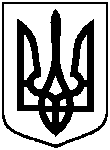 СУМСЬКА МІСЬКА ВІЙСЬКОВА АДМІНІСТРАЦІЯСУМСЬКОГО РАЙОНУ СУМСЬКОЇ ОБЛАСТІНАКАЗ29.11.2023		                          м. Суми		                    № 33-СМР Розглянувши звернення Виконавчого комітету Сумської міської ради                   від 17 жовтня 2023 року № 1540/03.02-08, з метою ефективного використання майна комунальної власності Сумської міської територіальної громади, відповідно до статті 136 Господарського кодексу України, беручи до уваги рекомендації постійної комісії з питань законності, взаємодії з правоохоронними органами, запобігання та протидії корупції, місцевого самоврядування, регламенту, депутатської діяльності та етики, з питань майна комунальної  власності та приватизації Сумської міської ради (протокол від 23 жовтня                     2023 року № 39),  керуючись пунктом 12 частини 2 та пунктом 8 частини 6                 статті 15 Закону України «Про правовий режим воєнного стану»НАКАЗУЮ:1. Передати в господарське відання та на баланс комунальному підприємству електромереж зовнішнього освітлення «Міськсвітло» Сумської міської ради майно комунальної власності Сумської міської територіальної громади, а саме: автомобіль Toyota Land Cruiser 79 Double Cabin Pick-Up, VIN – номер JTEBB71J80B053211, рік випуску 2023.2. Комунальному підприємству електромереж зовнішнього освітлення «Міськсвітло» Сумської міської ради (Велитченко Едуард) прийняти в господарське відання та на  баланс майно, зазначене в пункті 1 цього наказу, у порядку, визначеному чинними нормативно-правовими актами.3. Виконавчому комітету Сумської міської ради зняти з балансового обліку майно, зазначене у пункті 1 цього наказу, у порядку, установленому чинними нормативно-правовими актами.4. Управлінню комунального майна Сумської міської ради (Дмитренко Сергій):4.1. Здійснити передачу, зазначену в пункті 1 цього наказу.4.2. Укласти з комунальним підприємством електромереж зовнішнього освітлення «Міськсвітло» Сумської міської ради відповідний договір про передачу майна, що є комунальною власністю Сумської міської територіальної громади, на праві господарського відання.5. Контроль за виконанням цього наказу залишаю за собою.Начальник                                                    		                  Олексій ДРОЗДЕНКОЛист ПОгодженнядо наказу Сумської міської військової адміністрації«Про передачу майна  комунальної власності Сумської міської територіальної громади у господарське відання комунальному підприємству електромереж зовнішнього освітлення «Міськсвітло» Сумської міської ради»Юлія КУДРИЦЬКА 780-105ЛИСТ РОЗСИЛКИдо наказу Сумської міської військової адміністрації
«Про передачу майна  комунальної власності Сумської міської територіальної громади у господарське відання комунальному підприємству електромереж зовнішнього освітлення «Міськсвітло» Сумської міської ради»Про передачу майна  комунальної власності Сумської міської територіальної громади у господарське відання комунальному підприємству електромереж зовнішнього освітлення «Міськсвітло» Сумської міської радиНачальник Управління комунального майна Сумської міської радиСергій ДМИТРЕНКОНачальник відділу правового та кадрового забезпечення Управління комунального майна Сумської міської радиМарина РИБАЛКАНачальник правового управлінняСумської міської радиОлег ЧАЙЧЕНКОКеруючий справами виконавчого комітету Сумської міської радиЮлія ПАВЛИКВнутрішнє розсилання:Внутрішнє розсилання:Внутрішнє розсилання:Внутрішнє розсилання:Внутрішнє розсилання:Внутрішнє розсилання:Внутрішнє розсилання:Внутрішнє розсилання:№ з/п№ з/пНазвавиконавчого органу(прізвище, ім’я, по батькові керівника)Назвавиконавчого органу(прізвище, ім’я, по батькові керівника)Поштова адреса виконавчого органуНеобхідна кількість  паперових примірників рішенняЕлектронна адресавиконавчого органуЕлектронна адресавиконавчого органу№ з/п№ з/пНазвавиконавчого органу(прізвище, ім’я, по батькові керівника)Назвавиконавчого органу(прізвище, ім’я, по батькові керівника)(у випадку паперового розсилання)(у випадку паперового розсилання)(у випадку електронного розсилання)(у випадку електронного розсилання)1.1.Управління комунального майна Сумської міської ради (Дмитренко Сергій)Управління комунального майна Сумської міської ради (Дмитренко Сергій)вул. Воскресенська, 8 А5ukm@smr.gov. uaukm@smr.gov. ua2.2.Виконавчому комітету Сумської міської ради (Павлик Юлія)Виконавчому комітету Сумської міської ради (Павлик Юлія)майданНезалежності, 21rada@smr.gov. uarada@smr.gov. uaНачальник Управління комунального майна Сумської міської радиНачальник Управління комунального майна Сумської міської радиСергій ДМИТРЕНКОСергій ДМИТРЕНКО